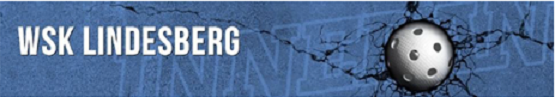 WSK Lindesberg bjuder in till 2020 års upplaga av Företagscupen i innebandy!Lindesbergs Arena, lördag 25 april 2020Det finns 20 platser i cupen och det är först till kvarn som gäller.Speltiden är 1x15 minuter och varje lag garanteras minst 3 matcher. Matcherna spelas på helplan, 5 mot 5 med målvakt och det är Svenska Innebandyförbundets regler som tillämpas.Cupen är öppen för företag, kompisgäng, organisationer etc.  I år kommer man inte ha möjlighet att ta med licensierade spelare, det kommer att finnas uppdaterade tävlingsregler på Www.laget.se/WSKForetagscup.  Så håll ut! Anmälningar, spelscheman och övriga uppgifter kommer att publiceras allt eftersom. I Företagscupen tävlar man såklart om den stora äran, den åtråvärda pokalen samt en gratisplats i kommande års cup med eget omklädningsrum där lite tilltugg serveras på morgonen. Anmälan sker till kansli@wsklindesberg.se
senast lördag 28 mars 2020.Anmälan är bindande och skall innehålla lagnamn, fakturauppgifter samt mail och telefonnummer till ansvarig kontaktperson. Anmälningsavgiften är 3000 kronor/lag och faktureras när er plats i cupen blivit bekräftad.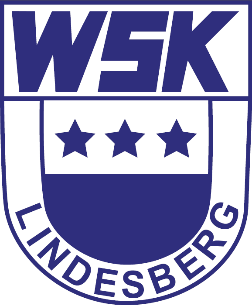 